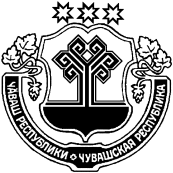 Об утверждении муниципальной программы Красночетайского района «Укрепление общественного здоровья»В рамках реализации Регионального проекта Чувашской Республики «Формирование системы мотивации граждан к здоровому образу жизни, включая здоровое питание и отказ от вредных привычек» национального проекта «Демография», администрация Красночетайского района п о с т а н о в л я е т:     1. Утвердить прилагаемую муниципальную программу Красночетайского района «Укрепление общественного здоровья»     2. Контроль за исполнением настоящего постановления возложить на заместителя главы администрации Красночетайского района - начальника отдела образования Живоева И.Н.    3.  Настоящее постановление вступает в силу после его официального опубликования.Глава администрацииКрасночетайского района                                                                                  И.Н. МихопаровCогласовано:Первый заместитель главы администрации района - начальник управления экономики, земельных и имущественных отношений, строительства, дорожного хозяйства и ЖКХ______________________________________________________/Ю.Г. Пахинов/    «____»______________2021 г.Заместитель главы администрации района-начальник отдела образования  ______________________________________________________ /И. Н. Живоев/    «____»______________2021 г.Заведующий сектором правовой работы ___________________________________________________  В.Н. Кондратьева /    «____»______________2021 г.Подготовили:Кагайкина М.Н.,Максимова В.Г.Приложение к постановлению администрацииКрасночетайского района Чувашской Республики от 14.04.2021 г. №173Муниципальная программа Красночетайского района  «Укрепление общественного здоровья» на 2021-2024 годыВведениеОбщественное здоровье определяется как «Наука и искусство предотвращения болезней, продления жизни и улучшения качества жизни благодаря организованным усилиям и осознанному выбору общества, организаций, государственных и частных,  общин и отдельных лиц». Муниципальная программа Красночетайского района «Укрепление общественного здоровья на 2021 - 2024 годы» (далее – Программа) разработана во исполнение Регионального проекта Чувашской Республики «Формирование системы мотивации граждан к здоровому образу жизни, включая здоровое питание и отказ от вредных привычек» национального проекта «Демография»; Федерального закона от 21 ноября 2011 г. № 323-ФЗ «Об основах охраны здоровья граждан в Российской Федерации»; Указа Президента Российской Федерации от 07.05.2018 №204 «О национальных целях и стратегических задачах развития Российской Федерации на период до 2024 года»; Концепции государственной политики по снижению масштабов злоупотребления алкогольной продукцией и профилактики алкоголизма среди населения Российской Федерации на период до 2020 года; Федерального закона от 23.02.2013 №15 «Об охране здоровья граждан от воздействия окружающего табачного дыма и последствий потребления табака»; Концепции осуществления государственной политики противодействия потреблению табака и иной никотинсодержащей продукции до 2035 года; Федерального закона от 04.12.2007 №329-ФЗ «О физической культуре и спорте в Российской Федерации»;; Указа Президента Чувашской Республики от 4 декабря 2002 г. № 137 «О дополнительных мерах по усилению контроля за потреблением алкоголя, профилактике алкоголизма и пьянства»; Указа Президента Чувашской Республики от 31 мая 2010г. № 68 «О дополнительных мерах по профилактике курения табака в Чувашской Республике»; Указа Главы Чувашской Республики от 31 июля 2014 г. №108 «О дополнительных мерах по укреплению здоровья и повышению качества жизни населения Чувашской Республики»; Указа Главы Чувашской Республики от 20 марта 2014 г. №34 «О дне здоровья и спорта»; Постановления Кабинета Министров Чувашской Республики от 13.04.2016 №108 «Об установлении дополнительных ограничений курения табака в отдельных общественных местах и в помещениях»; Закона Чувашской Республики от 21 декабря 2018 г. №97 «Об ограничении продажи электронных систем доставки никотина, жидкостей для электронных систем доставки никотина и безникотиновых жидкостей для электронных систем доставки никотина на территории Чувашской Республики»; Распоряжения Кабинета Министров Чувашской Республики от 17.09.2019 №823-р «Об утверждении Плана мероприятий по формированию здорового образа жизни населения Чувашской Республики, профилактике и контролю неинфекционных заболеваний на период до 2024 года»; Указа Главы Чувашской Республики от 2 декабря 2019 г №141 «О дополнительных мерах по укреплению здоровья и содействия физическому развитию детей»; Указа Главы Чувашской Республики от 27 ноября 2019 №139 «О дополнительных мерах по повышению комфортной среды проживания в муниципальных образованиях Чувашской Республики».Разработка Программы обусловлена необходимостью принятия мер по реализации государственной политики по борьбе с неинфекционными заболеваниями, комплексных мер профилактической направленности, включая меры, направленные на формирование здорового образа жизни, обеспечения условий для ведения здорового образа жизни, а также снижения негативного влияния факторов риска на здоровье человека, таких как низкая двигательная активность, курение, злоупотребление алкоголем, нерациональное питание. Доказано, что их своевременная профилактика может увеличить среднюю продолжительность жизни населения, (более чем на 50%) и значительно снизить смертность населения от управляемых причин смерти. Для достижения поставленных целевых показателей необходимо решение задачи по формированию системы мотивации граждан к здоровому образу жизни, включая здоровое питание и отказ от вредных привычек, где важна роль каждого структурного подразделения администрации Красночетайского района Чувашской Республики. Комплексные профилактические меры позволят увеличить ожидаемую продолжительность жизни, снизить показатели смертности от основных хронических неинфекционных заболеваний. Ключевую роль в решении поставленных задач играет развитие и формирование институтов общественного здоровья, формирования здорового образа жизни у населения Красночетайского района Чувашской Республики с использованием межведомственного подхода. В настоящее время наиболее распространенными причинами смертности, заболеваемости и утраты трудоспособности в России являются неинфекционные заболевания, в структуре общей смертности населения они составляют более 70 процентов. Хронические неинфекционные заболевания – это ряд хронических заболеваний, включающих сердечно-сосудистые заболевания, онкологические заболевания, хронические обструктивные болезни легких, сахарный диабет II типа. Они характеризуются длительным латентным периодом, продолжительным течением заболевания и общностью факторов риска, носят системный характер, поражают молодое население. Пик заболеваемости приходится на трудоспособный возраст.В соответствии с профилем здоровья Красночетайского района целью решения задачи по охране и укреплению здоровья населения является реализация первоочередных мер, направленных на формирование у жителей Красночетайского района ответственного отношения к здоровью и формированию здорового образа жизни. Для эффективного решения поставленной в межведомственном плане мероприятий по сохранению и укреплению здоровья населения определены следующие направления:экономика;охрана здоровья обучающихся; здоровье работающего населения; здоровье пожилых; общественное здравоохранение;безопасность; экологическая безопасность; благоустройство населенных пунктов; доступная среда;здоровое питание;занятость населения;духовно-нравственное развитие;социальная поддержка населения; социальные ориентиры;физическая культура и спорт.По каждому направлению определен перечень мероприятий. Активная работа ведется во всех направлениях. В Красночетайском районе сложилась системная и последовательная работа по охране и укреплению здоровья населения.Большая работа проведена для развития инфраструктуры массового спорта и создания условий для занятий физической культурой. Растет количество жителей района, занимающихся физической культурой и спортом. Цели программы: формирование системы мотивации граждан к здоровому образу жизни, включая здоровое питание и отказ от вредных привычек; улучшение качества жизни и здоровья населения благодаря формированию окружающей среды, способствующей ведению гражданами здорового образа жизниЗадачи:формирование культуры и ответственного отношения населения к своему здоровью;мотивирование граждан к ведению здорового образа жизни посредством информационно-коммуникационной кампании, а также вовлечение граждан, некоммерческих организаций и работодателей в мероприятия по укреплению общественного здоровьяувеличение ожидаемой продолжительности жизни;формирование окружающей среды, способствующей ведению гражданами здорового образа жизни;создание благоприятных условий для занятий физической культурой и спортом;создание благоприятных условий жизнедеятельности ветеранам, гражданам пожилого возраста, инвалидам.Сведения о целевых показателях (индикаторах) реализации программы  «Укрепление общественного здоровья» приведены в приложении № 1 к программе.План мероприятий программы  «Укрепление общественного здоровья» приведен в приложении № 2 к программе.1. Текущее состояние. Основные показатели1.1. Географическая характеристикаКрасночетайский район – западная часть Чувашской Республики, граничащий:-  на севере – с Ядринским районом;-  на востоке – с Аликовским районом;-  на юге - с Шумерлинским районом;-  на западе – с Пильнинским районом Нижегородской области.Общая площадь района составляет 69 156 га, протяженность с запада на восток и с севера на юг составляет примерно 36 км. Основная водная артерия района – р. Сура, протекающая по территории района на протяжении почти 63 км. Кроме р. Суры и ее притоков на территории района имеется более 50 озер. Мощным фактором защиты и очистки атмосферы, воды и почвы от различного рода загрязнений в районе являются леса. По лесорастительному районированию территория Красночетайского района относиться к лесостепной зоне. По породному составу леса района являются смешанными, хвойные и лиственные насаждения представлены поровну. Из хвойных преобладают сосна и ель, из лиственных – дуб, береза, осина, ольха черная, липа, иногда клен, ива, тополь.В небольших смешанных лесах встречаются лисы, зайцы, белки, ежи, кроты, бурундуки. Иногда заходят в леса кабаны, лоси. Весной леса украшают веселые песни птиц. Это соловьи, зяблики, зарянки, овсянки, славки, дрозды.Почвы района дерново-подзолистые, серые, лесные (песчаные и супесчаные) черноземы, торфяно-болотные. В целом почвы района вполне благоприятны для развития многоотраслевого и высокопродуктивного сельскохозяйственного производства, все возделываемые культуры могут давать высокий урожай.Район имеет довольно однородный национальный состав. Почти все деревни и села состоят из чувашей, исключением является д. Русские Атаи, но и здесь уже нет чисто русского населения: оно интенсивно ассимилируется.По своим историко-этнографическим особенностям население района относится к верховым чувашам (вирьял), но при этом оно выделяется в особую, красночетайскую группу.До 1917г. территория района входила в состав Курмышского уезда Симбирской губернии и состояла из волостей – Курмышской с центром в с. Красные Четаи и Атаевской с центром в с. Штанаши.Свой нынешний статус район получил с 1 октября 1927г.В настоящее время территория района разделена на 10 администраций сельских поселений. В районе 70 населенных пунктов, в основном все они дореволюционного происхождения. В советский период в районе возникли деревни: Красный Яр (1917г.), Липовка и Липовка-2я (1926г.), Дубовка (1927г.), Лоба (1928г.), Пчелка (1935г.), д. Березовка (1930г.)Район имеет сельскохозяйственную направленность развития производства.По автомагистрали республиканского значения «Сура» райцентр связан с центром республики и другими районными центрами.1.2. Демографические характеристики (численность населения, естественное воспроизводство, половозрастная структура)По данным на 01 января 2020 года численность населения Красночетайского района составила 13190 человек, в т. ч. моложе трудоспособного возраста – 2003, трудоспособного – 6455, старше трудоспособного - 4732.Женщин в Красночетайском районе на 3,34 % больше, чем мужчин (мужчин – 6573 человек, что составляет 49,83 %, женщин – 6617 человек, или 50,17 %), по Красночетайскому району на 1 тыс. мужчин приходится 1007 женщин.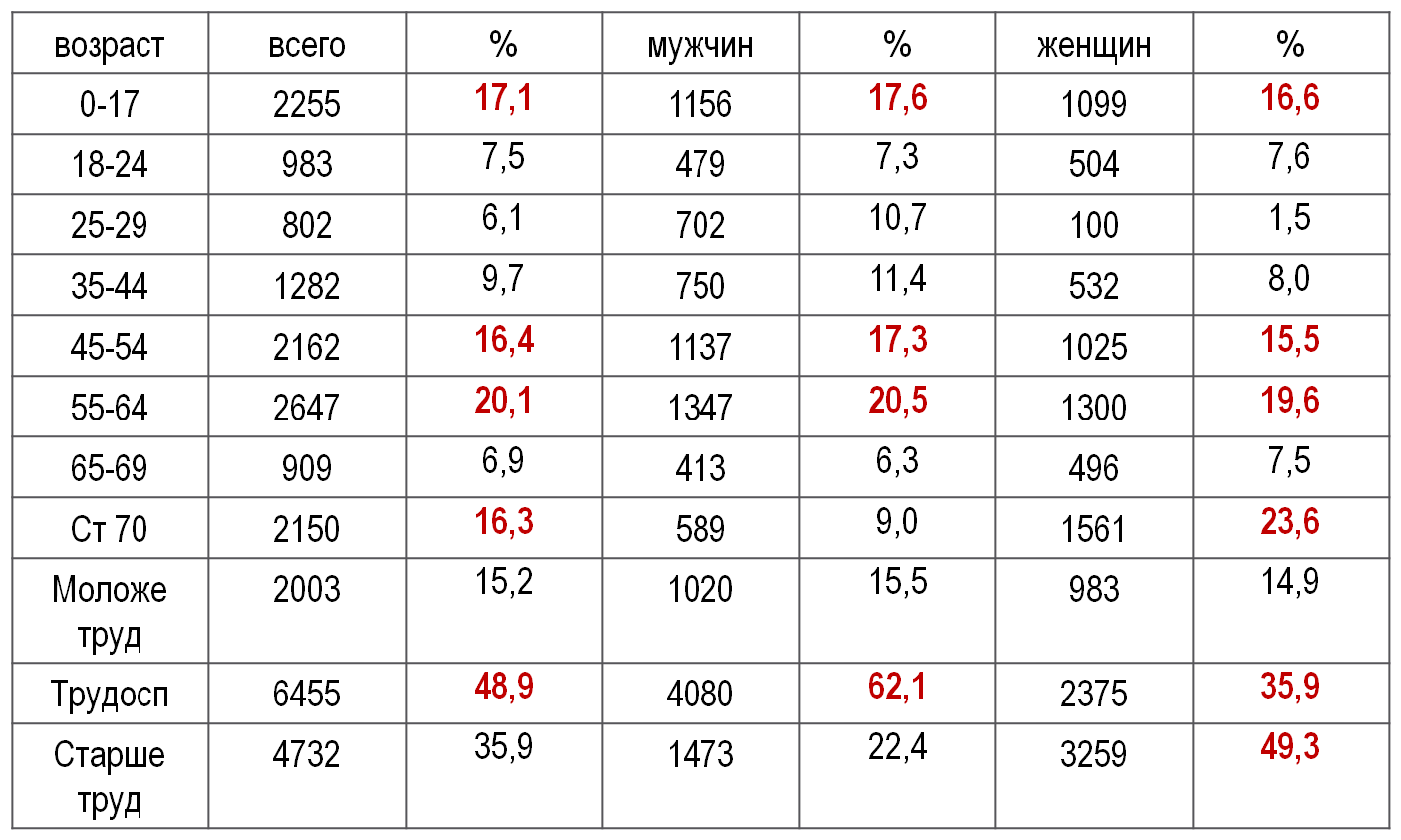 На протяжении последних лет в Красночетайском районе, как и в целом по Чувашской Республике сохраняется тенденция к снижению уровня рождаемости и увеличению смертности, к сожалению наблюдается отрицательный естественный прирост и уровень смертности в 2020 году увеличился.В 2020 году в Красночетайском районе родилось 94 ребенка, умерло – 403 человека, естественный прирост составил – (-309 человек). Показатель рождаемости в расчете на 1000 человек населения составил 9,7, смертности – 30,3 В Красночетайском районе реализуются мероприятия, способствующие созданию условий для предоставления качественной медицинской помощи, отвечающей современным мировым требованиям, улучшению демографических показателей, снижению младенческой смертности. Большое внимание уделяется пропаганде семейных ценностей, работе по укреплению семьи. Проводятся семинары, круглые столы, чествование новобрачных, юбиляров семейной жизни, торжественные регистрации новобрачных. В 2020 году наблюдается хоть и не большая, но положительная динамика снижения числа разводов.Уровень безработицы на 1 января 2021 года составил 1,56 %, зарегистрировано 101 безработных граждан. На сегодняшний день Центр занятости населения предлагает более 239 свободных вакансий.1.3. Заболеваемость и смертность в динамике Структура общей смертности населения района
за 2020год по сравнению с 2019 годомПоказатели смертности в 2019-2020 годах, в разрезе возрастов Показатель смертности населения от ЗНО по возрастному составу (%)1.4.Общая характеристика системы здравоохранением, доступность ресурсов в области общественного здоровья, диспансеризация и профилактические медицинские осмотры населенияДиспансеризация представляет собой комплекс мероприятий, в том числе медицинский осмотр врачами нескольких специальностей и применение необходимых методов обследования, осуществляемых в целях раннего выявления хронических неинфекционных заболеваний (состояний), являющихся основной причиной инвалидности и преждевременной смертности населения России и факторов риска их развития, а также в целях формирования групп состояния здоровья и выработки рекомендаций для пациентов. Диспансеризация проводится 1 раз в три года и включает в себя помимо универсального для всех возрастных групп пациентов набора методов методы углубленного обследования, предназначенные для раннего выявления наиболее вероятных для данного возраста и пола хронического неинфекционного заболевания.Профилактический медицинский осмотр проводится 1 раз в два года в целях раннего (своевременного) выявления хронических неинфекционных заболеваний (состояний) и факторов риска их развития, потребления наркотических средств и психотропных веществ без назначения врача, а также в целях формирования групп состояния здоровья и выработки рекомендаций для пациентов в те годы, когда диспансеризация для данного гражданина не проводится. Регулярная диспансеризация и профилактические медицинские осмотры являются важнейшими массовыми и высокоэффективными медицинскими технологиями сбережения здоровья и снижения преждевременной смертности населения.С целью профилактического обследования населения в БУ «Красночетайская РБ» организован «Кабинет диспансеризации», с графиком работы пн-пт с 08:00 до 15:00, где каждый желающий может пройти медицинское обследование согласно положению, также предусмотрен «Единый день диспансеризации» в первую субботу каждого месяца с 08:00 до 14:00.Распределение группы здоровья у взрослых по итогам диспансеризацииОсновные социально-экономические показатели, включая число убийств на 100 тыс, ДТП, количество подростков, находящихся на учете по делам несовершеннолетнихСтруктура смертности населения от внешних причин Распространенность факторов риска развития НИЗ (курение, потребление алкоголя, низкая физическая активность, артериальная гипертония, гиперхолестеринемия, избыточная масса тела и ожирение, стресс и др.). Характеристики питания (йодного дефицита и др.) Факторы, влияющие на состояние здоровья населения и обращения в ЛПУДля профилактики распространенности факторов риска развития ХНИЗ в БУ «Красночетайская РБ» предусмотрен «Кабинет медицинской профилактики» для проведения индивидуальных профилактических консультирований, групповых углубленных консультирований, школ здоровья (как индивидуальных, так и групповых).Факторы, способствующие укреплению здоровья (социальные детерминанты)Экономический потенциал. Уровень благосостояния гражданРынок земли и недвижимостиЗа 2020 года оборот организаций, не относящихся к субъектам малого предпринимательства, составил 972,9 млн. рублей, 162,7 % к уровню 2019 года.Среднесписочная численность работающих в организациях  Красночетайского района  в январе-ноябре 2020 года составила 1353 человека, что на 127 человек больше или 110,3% чем в аналогичном периоде 2019 года.Средняя номинальная заработная плата, начисленная за 2020 год работникам организаций, не относящихся к субъектам малого и среднего предпринимательства составила 26066,6 рублей, что составляет 108,1% к аналогичному периоду 2019 года.В районе проводится работа по постановке на кадастровый учет земельных участков и регистрация права собственности на земельные участки, находящиеся в муниципальной собственности района. За 2020 год получено средств от аренды муниципального имущества в сумме 697,0 тыс. рублей (к 2019 году – 97,2 %), от аренды земельных участков - 4 164,8 тыс. рублей (к 2019 году – 119,7 %), от продажи земельных участков - 1 456,4 тыс. руб. (к 2019 году – 244,7 %).Информация о наличии свободных земельных участков и объектов недвижимости выставлена на сайт администрации и постоянно обновляется.Инвестиционные планыПриоритетом социально-экономического развития Красночетайского района является создание в районе благоприятного инвестиционного климата, возможностей для создания и развития производств, что в свою очередь становится гарантом социальной защищённости населения, обеспечивает реальный конкурентный рынок трудовых ресурсов. В Красночетайском районе Чувашской Республики сформирована база инвестиционных площадок, которые опубликованы на сайте администрации Красночетайского  района с целью привлечения инвесторов. В районе реализовано в 2020 году 13 инвестиционных проектов общей стоимостью 169,6 млн. рублей с созданием 48 новых рабочих мест (средняя з/п – 17400 руб.).Развитие малого предпринимательстваОдной из приоритетных задач деятельности Красночетайского района по социально-экономическому развитию является развитие малого и среднего предпринимательства как рыночного института, обеспечивающего формирование конкурентной среды, самозанятость населения и стабильность налоговых поступлений. В рамках реализации норм Федерального закона от 24.07.2007 №209 «О развитии малого и среднего предпринимательства в РФ» активно осуществляется работа по созданию условий для всестороннего развития малого бизнеса.Поддержка субъектов малого и среднего предпринимательства, самозанятость населения включает в себя:- имущественную поддержку; -  информационную поддержку;-  консультационную поддержку;-  содействие участию субъектов малого и среднего предпринимательства в процедурах закупок товаров (работ, услуг).На территории района число субъектов малого и среднего предпринимательства составляет – 292 единиц, в т. ч. малых и средних  предприятий - 46, индивидуальных предпринимателей - 246.Условия жизни населения. Жилищные условия. Здоровое планирование населенного пункта. Благоустройство населенных пунктов (места отдых а, парки, скверы, детские площадки, велодорожки и т.д.)Важнейшей задачей муниципальной инвестиционной политики является достижение развитой общественной инфраструктуры. Одним из показателей здорового района являются обеспеченность населения жильем, необходимыми условиями проживания. Наличие в домах селян газа, воды, обеспеченность жильем в целом является основополагающим условием для здоровья населения как физического, так и духовного. Граждане, нуждающиеся в улучшении жилищных условий, в том числе дети-сироты, многодетные семьи обеспечиваются комфортным жильем со всеми удобствами. Им предоставляются жилье, в котором имеется водо-, газо-, электроснабжение  и водоотведение.В районе ежегодно проводятся работы по строительству, ремонту и содержанию автодорог, осуществляется водоснабжение, электрификация и газоснабжение новых улиц населенных пунктов района. В районе проводится ежегодно капитальный ремонт ряда объектов социальной и культурной сферы.Объем ввода жилья за счет всех источников финансирования составил 6262 кв. метров. С помощью господдержки в 2020 году улучшили жилищные условия 9 семей и 12 детей-сирот.На сегодняшний день 94 многодетные семьи, обратившиеся за получением земельного участка за рождение третьего ребенка обеспечены земельными участками, обеспеченность составляет 100%. Многодетным семьям выданы разрешения на строительство 3 жилых домов, завершено строительство 2 домов. Так за 2020 год проведена работа по формированию 91 земельного участка для индивидуального жилищного строительства, на площади 10,92 га.Всего за последние 3 года реализовано 146 проектов инициативного бюджетирования на сумму 115,4 млн. руб.В 2020 году реализовано 79 проектов 66,8 млн. рублей (в 2019 – 49 проектов  30,6 млн. рублей): из них почти половина – это ремонт дорог в населенных пунктах протяженностью 23,6 км. (37 проектов). Всего за последние 2 года в 3 населенных пунктах более 600 личных подсобных хозяйств обеспечены централизованным водоснабжением. Проложено 21 км водопроводных сетей. В рамках федерального проекта «Формирование комфортной городской среды» благоустроена дворовая территория около домов 59,65 по ул. 1-ая Заводская общая сумма финансирования 3,3 млн. рублей. В целях обеспечения населения водой в районе действуют 20 водонапорных башен. В 2020 году участвуя в программе капитального ремонта источников водоснабжения капитально отремонтировано 3 водонапорные башни. В рамках реализации Указа Главы Чувашской Республики «О дополнительных мерах по повышению комфортности среды проживания граждан в муниципальных образованиях Чувашской Республики» благоустроено 9 дворовых территорий в населенных пунктах на сумму 15,0 млн. рублей. В 2020 году благоустроено одно общественное пространство - площадь перед районным домом культуры, обустроена пешеходная аллея по ул. 1-ая Молодежная с. Красные Четаи.Дорожно-транспортная инфраструктура. Безопасность на дорогахСовременные и безопасные дороги – показатель уровня комфорта.  В 2020 году на содержание и ремонтные работы по Красночетайскому району направлено более 86,2 млн. рублей. Отремонтировано 11 км 231 м автодорог. В черте населенного пункта построено 4 км. дорог.Образование. Охрана здоровья детейВ районе функционируют 9 общеобразовательных организаций, 4 организаций дошкольного образования, 3 организации дополнительного образования, которых в 2020/2021 учебном году обучается 1317 школьников и 466 дошкольников.Сформирована система работы с талантливыми детьми. Базовой площадкой для развития талантливых детей школьного возраста в сфере физической культуры и спорта являются общеобразовательные школы, детско - юношеская школа. Доля школьников, занимающихся физической культурой и спортом, составляет 78 %. Системой дополнительного образования охвачено 70 % детей в возрасте от 5 до 18 лет. Ежегодно в летнее время на базе общеобразовательных учреждений работают оздоровительные лагеря с дневным пребыванием детей. В 2019 году в таких лагерях отдохнули 805 человек. Важнейшим условием для поддержания здоровья школьника является полноценное и правильное питание. Вопросы организации школьного питания в последние годы вызывают повышенный интерес. Основу предполагаемых подходов составляет внедрение новых схем питания школьников и использование современного высококачественного оборудования, позволяющего обеспечить питание учащихся на уровне требований сегодняшнего дня. Столовые имеют 100 % школ. Во всех школах организовано горячее питание. Охват детей питанием в районе составляет 100 %. Для учащихся начальных классов организован бесплатный обед. Все обучающиеся с ОВЗ охвачены бесплатным двухразовым питанием.В районе проводится модернизация школьных столовых. Все повара школьных столовых прошли курсы повышения квалификации.Из 66 населенных пунктов осуществляется подвоз обучающихся. Все школьные автобусы оснащены системами спутниковой навигации ГЛОНАСС, тахографами. За последние три года поступило 6 транспортных единиц для обновления парка школьных автобусов и дополнительный 1 микроавтобус Форд (МАУДО «ДЮСШ-ФСК «Хастар»).Сегодняшняя школьная инфраструктура – это современные условия реализации образовательных программ, обновление норм проектирования и строительства зданий и сооружений, соответствующих санитарным правилам и нормативам.В 2016 году для обеспечения образовательных организаций отапливаемыми санитарно-техническими помещениями МБОУ «Атнарская СОШ», МБОУ «Большеатменская СОШ», МБОУ «Верхнеаккозинская ООШ», МБОУ «Хозанкинская ООШ», МБОУ «Мижеркасинская ООШ» из средств республиканского бюджета выделено 2 286,3 тыс. рублей. В целях создания условий для занятий физической культурой и спортом в 2017 году проведен капитальный ремонт спортивного зала МБОУ «Хозанкинская ООШ» на сумму 972,044 тыс.руб. за счет средств федерального и республиканского бюджетов, на приобретение спортивного оборудования из местного бюджета выделено 100,0 тыс.руб., (в предыдущие годы произведен капитальный ремонт в МБОУ «Атнарская СОШ», МБОУ «Большеатменская СОШ», МБОУ «Питеркинская СОШ», МБОУ «Новоатайская СОШ» школах на общую сумму 3,7 млн. руб.).В 2018 году в рамках приоритетного проекта «Создание современной образовательной среды для школьников» произведен капитальный ремонт здания в МБОУ «Большеатменская СОШ» на общую сумму 14445,0 тыс. руб.(1этап), а в 2019 году МАОУ «Красночетайская СОШ» на  19173,7 тыс. рублей (1 этап), МБОУ «Большеатменская СОШ» 9301,1тыс. руб(2 этап).В 2020г. произведен капитальный ремонт в МАОУ «Красночетайская СОШ» (2 этап) на 25,227 млн. руб., МБОУ «Атнарская СОШ» на 38,286 млн. руб., МБОУ Новоатайская СОШ» на 15,450 млн. руб., МБОУ «Хозанкинская ООШ» на 1,8047 млн. руб., МБОУ «Верхнеаккозинская ООШ» (ремонт спортзала) на сумму 1,3247 млн. руб., МБДОУ «Детский сад «Рябинушка» (2 этап) на сумму 10,5 млн. руб., МБОУ «Мижеркасинская ООШ» (ремонт крыши спортзала) 1,3 млн. руб., МАУДО «Красночетайская ДШИ» 21,615 млн. руб.В рамках национального проекта «Современная школа» в четырех школах Красночетайского района  начали функционировать Центры образования цифрового и гуманитарного профилей «Точка роста» (МБОУ «Атнарская СОШ», МБОУ «Большеатменская СОШ», МАОУ «Красночетайская СОШ», МБОУ «Новоатайская СОШ»). В данных учреждениях материально-техническая база обновилась на более 6 млн.руб., что позволило усовершенствовать содержание и методы обучения по предметным областям «Технология», «Математика и информатика», «Физическая культура и основы безопасности жизнедеятельности». С 2015 года МАОУ «Красночетайская СОШ» участвует в пилотной площадке по реализации социально значимого проекта «Содействие формированию культуры здорового питания школьников «Путь к здоровью через правильное питание». Духовно-нравственное развитие. Культурно-досуговая среда (библиотеки, клубы, музеи, театры, детские досуговые учреждения и т.д.).Сеть муниципальных учреждений Красночетайского района объединяет АУ «Многофункциональный культурный центр» Красночетайского района  с  18-ю структурными подразделениями клубного типа (11 - сельских Домов культуры, 7 - сельских клубов), с 17-ю структурными подразделениями библиотечного типа (Межпоселенческая центральная библиотека, 16 сельских библиотек) и  Краеведческий народный музей «Человек и природа» им. Валерьяна  Толстова-Атнарского».В учреждениях культуры района функционируют 166  клубных формирований (творческих коллективов, кружков, любительских объединений и клубов по интересам) с общим числом участников 2457  человек, представляющих все поколения и слои общества.   Учреждения культуры  активно ведут работу по проектам и программам  формирования здорового образа жизни среди молодежи «Молодежь за здоровый образ жизни», по работе с людьми с ограниченными возможностями и пожилыми людьми «Библиотека без границ», продвижения чтения и организация досуга детей и подростков на период летних каникул «Лето с книгой», по экологическому воспитанию населения «В экологию – через книгу»,  по содействию повышению уровня финансовой грамотности населения и развитию финансового образования «Школа финансовой грамотности», по  обучение навыкам использования современных информационных технологий пожилых людей «Основы компьютерной грамотности», по привлечение детей и подростков к чтению православной литературы «Духовных книг божественная мудрость»,  по нравственно - патриотическому воспитанию на основе краеведческих материалов «Мой край родной - частица Родины большой».Проводятся информационно - просветительские мероприятия: часы здоровья, информационные уроки, часы информации, беседы, круглые столы и другие формы мероприятий  направленные на пропаганду здорового образа жизни «Быть здоровым – здорово», профилактики наркомании «Наркомания опасная болезнь», профилактики суицидального поведения «Жизнь бесценна» и др.Осуществляется и работа по правовому просвещению и антикорупционному  воспитанию  населения с проведением тематических мероприятий с участием представителя прокуратуры Красночетайского района.Разработаны рекомендательные списки книго - журнальной литературы «СПИД и наркомания болезни века», «Сто советов для здоровья»; буклеты «Профилактика вредных привычек», «О вреде пива для подростков»;информационные листы и  памятки «Правда и мифы о наркотиках, «Не попадись на крючок», «Смерть на конце иглы», «Научись говорить НЕТ!», «Опаснейший недуг», «10 заповедей здоровья»;тематические пресс-досье «Здоровый образ жизни», «В зоне особого внимания»,   папки сценарного материала по пропаганде здорового образа жизни «Мы за здоровый образ жизни».Оформляются  информационные полки и книжные выставки «Вредные привычки и их последствия», «В зоне особого внимания», «Наркомания опасная болезнь» и др. Физическая культура и спорт.Сектором физической культуры и спорта отдела образования администрации района совместно с МАУ ДО «ДЮСШ – ФСК «Хастар» в 2020 году организовано и проведено 46 основных массовых районных физкультурно – оздоровительных и спортивных мероприятий, на которых приняли участие более 5000 учащейся молодежи и взрослого населения Красночетайского района. Среди оздоровительных мероприятий самыми яркими и красочными были народные праздники красоты и здоровья: Всероссийская массовая лыжная гонка «Лыжня России - 2020», Всероссийский День бега «Кросс Наций - 2020», Фестиваль спорта прессы Чувашии – республиканский легкоатлетический эстафетный пробег газеты «Советская Чувашия», памяти дважды Героя Советского Союза, летчика-космонавта СССР А.Г. Николаева, на призы районной газеты «Пирěн пурнǎç» и ежемесячные Дни здоровья и спорта.   В районе для любителей здорового и спортивного стиля жизни имеется современный физкультурно – спортивный комплекс «Хастар» с бассейном, 14 спортивных залов, 78 плоскостных спортивных сооружений и 3 стрелковых тира. Единовременная пропускная способность вышеназванных спортивных сооружений по расчетам и нормам Федерального статистического наблюдения 1-ФК за 2018 год составляет 1378 человека, т.е. 9,5 % от общего количества населения района. По итогам истекшего, 2020 года, доля населения района,  систематически занимающегося физической культурой и спортом,  достигло до 5486 человек, что составляет 46,65 % от общего количества населения района (в 2019 году этот показатель равнялся 45,98 %). За 2020 год в районе подготовлено 4 кандидата в мастера спорта России, 1 спортсменка впервые выполнила первый спортивный разряд. 140 поклонников здорового образа жизни стали спортсменами массовых разрядов. Учащихся и работники образовательных учреждений района, поклонники здорового образа жизни предприятий и организаций района  регулярно посещают ФСК «Хастар», согласно утвержденного графика.  Ежегодно в дни летних, осенних, зимних и весенних школьных каникул для учащихся и работников образовательных учреждений района проводятся массовые оздоровительные и спортивные мероприятия. После завершения учебного года, в июне месяце, все учащиеся, отдыхающие в пришкольных оздоровительных лагерях труда и отдыха района, регулярно посещают бассейн физкультурно – спортивного комплекса и обучаются  плаванию. На 31 декабря 2020 года в районе трудятся 22 штатных работников физической культуры и спорта, 16 из них имеют высшее и 6 - среднее профессиональное образование. Центром всей физкультурно – оздоровительной и спортивно – массовой работы в районе является физкультурно – спортивный комплекс «Хастар», имеющий игровой зал с размерами  42 х , современный тренажерный и борцовский залы, просторный зал спортивной аэробики, плавательный бассейн с 4 дорожками по  в длину, а так же свои филиалы в 6 образовательных учреждениях района. На сегодняшний день в отделениях легкой атлетики, лыжных гонок, волейбола, футбола, вольной борьбы, плавания, гиревого спорта, армрестлинга и шахмат МАУ ДО «ДЮСШ – ФСК «Хастар» под руководством 6 штатных тренеров-преподавателей, 12 тренеров-преподавателей по совместительству, 2 инструкторов по физической культуре и 1 инструктора -методиста по внутреннему совместительству занимаются 492 учащихся. На базе ФСК «Хастар» проводятся десятки массовых республиканских соревнований с участием сборных команд районов и городов Чувашии и близлежащих регионов Российской Федерации. Самыми популярными и массовыми среди них являются ежегодный  республиканский шахматный фестиваль среди школьников «Сурский край – шахматный край» на Кубок Героя Советского Союза Индрякова И.В и республиканский турнир по вольной борьбе памяти Почетного работника общего образования РФ Ю.Н. Шереметьева.В зимние месяцы особой популярностью среди населения района пользовался оздоровительный центр в местности «Чавал», расположенный в живописном лесном массиве возле деревни Ижекеи. В 2020 году на зимней лыжне районного оздоровительного центра проведено 18 массовых стартов здоровья с участием более 2000 любителей зимних видов спорта. В течение зимнего спортивного сезона 2020 года отдохнули и укрепили свое здоровье в местности «Чавал» более 3000 жителей и гостей района.С наступлением летних месяцев все 10 игровых полей  сельских стадионов района благоустраиваются и на них проводятся традиционные массовые старты здоровья  среди спортивных семей, конкурсы по программе «Веселые старты» и турниры по игровым видам спорта.В 2020 году, лучшие спортсмены района продолжили успешные выступления на республиканских и Всероссийских спортивных соревнованиях. Наибольшего успеха добились учащиеся Красночетайской средней общеобразовательной школы. Учащиеся данного образовательного учреждения ежегодно становятся победителями Республиканской Спартакиады молодежи допризывного возраста и успешно выступают на Всероссийских соревнованиях. В 2020 году 886 учащейся молодежи и тружеников района зарегистрировались на сайте Всероссийского физкультурно-спортивного комплекса «Готов к труду и обороне» и приняли участие в мероприятиях по выполнению нормативов комплекса ГТО. В чемпионатах Чувашской Республики по зимнему и летнему полиатлону  лучшие многоборцы района заняли I места среди  команд сельских районов республики. 4 спортсмена района впервые выполнили норматив «Кандидат в мастера спорта России» по данному виду спорта.  Из года в год улучшают свои результаты на республиканских соревнованиях шахматисты и пловцы района. В чемпионате Чувашии 2020 года лучшие шахматисты и пловцы района в командном первенстве заняли одно из лучших мест среди сельских районов Чувашской Республики. Сборная молодежная команда района в 2020 году заняла 1 место в чемпионате Чувашской Республики по футболу и завоевала почетное право участия в предстоящем летнем чемпионате Чувашии 2021 года в высшей лиге. Работа волонтерских организаций и СОНКОВ рамках регионального проекта «Социальная активность» активно развивается добровольчество. Волонтерским движением охвачено 1000 человек, что составляет 39,6 % от общего количества молодежи в районе. В том числе по видам команд:1. Добровольческие команды по работе со старшим поколением (в т.ч. ветераны)- 260 чел.2. Добровольческие команды здоровья-30 чел.3. Добровольческие команды экологической направленности -680 чел.4. «Спортивные» волонтеры -30 чел.Ведется работа по внедрению персонифицированного учета волонтеров и образовательных организаций, развивающих добровольческую деятельность в ЕИС «Добровольцы России». На сегодняшний день зарегистрировано 4 образовательные организации (МБОУ «Атнарская СОШ», МАОУ «Красночетайская СОШ», МБОУ «Новоатайская СОШ», МБОУ «Питеркинская СОШ»), 150 красночетайцев.Волонтерами разработаны и реализуются социальные благотворительные проекты: «Твори добро», «Мы за правильный выбор», «Мы – патриоты», «Я выбираю ЗОЖ –здоровый образ жизни!», Ветерану Победы, От доброты родится красота.Волонтеры участвуют в акциях по сбору макулатуры, помощи людям старшего поколения, благоустройству общественных территорий; «Всемирный День птиц», «Общероссийский субботник», «Зеленый патруль», «Посади дерево и сохрани его»; конкурсе экологических проектов «Зеленая  планета глазами детей»; научно-практической конференции «Человек на Земле», «Охранять природу – значит охранять нашу Родину»; эколого-исследовательской операции «Чистый снег». Приложение 1 к муниципальной программе «Укрепление общественного здоровья» Сведения о целевых показателях (индикаторах) реализации программы «Укрепление общественного здоровья»Приложение 2 к муниципальной программе «Укрепление общественного здоровья» ПЛАН МЕРОПРИЯТИЙпо формированию здорового образа жизни населения Красночетайского района, профилактикеи контролю неинфекционных заболеваний на период до 2024 года_____________* Мероприятия, предусмотренные Планом, реализуются по согласованию с исполнителем._____________ЧУВАШСКАЯ РЕСПУБЛИКА АДМИНИСТРАЦИЯ КРАСНОЧЕТАЙСКОГО РАЙОНАЧĂВАШ РЕСПУБЛИКИХĔРЛĔ ЧУТАЙ РАЙОН АДМИНИСТРАЦИĕПОСТАНОВЛЕНИЕ14.04.2021 № 173 село Красные ЧетаийышĂну14.04.2021 173№ Хĕрлĕ Чутай салиОтветственный исполнитель Программы-Администрация Красночетайского района Чувашской РеспубликиСоисполнители    -Программы-БУ «Центральная районная больница Красночетайского района» Минздрава Чувашии;Отделение полиции по Красночетайскому району МО МВД РФ «Шумерлинский»;Отдел КУ ЦЗН Минтруда Чувашии в Красночетайском районе;БУ «Красночетайский ЦСОН» Минтруда Чувашии;АУ «Редакция Красночетайской районной газеты «Наша жизнь» Министерства цифрового развития, информационной политики и массовых коммуникаций Чувашской РеспубликиУчастники -Программы-Учреждения и организации, расположенные на территории Красночетайского района Чувашской Республики, население Красночетайского района Чувашской РеспубликиСроки реализации Программы   --2021-2024 годыЦель                       -Программы формирование системы мотивации граждан к здоровому образу жизни, включая здоровое питание и отказ от вредных привычек;улучшение качества жизни и здоровья населения благодаря формированию окружающей среды, способствующей ведению гражданами здорового образа жизни формирование системы мотивации граждан к здоровому образу жизни, включая здоровое питание и отказ от вредных привычек;улучшение качества жизни и здоровья населения благодаря формированию окружающей среды, способствующей ведению гражданами здорового образа жизниЗадачи                   - ПрограммыОжидаемые результаты реализации муниципальной программы  -формирование культуры и ответственного отношения населения к своему здоровью;мотивирование граждан к ведению здорового образа жизни посредством информационно-коммуникационной кампании, а также вовлечение граждан, некоммерческих организаций и работодателей в мероприятия по укреплению общественного здоровья;увеличение ожидаемой продолжительности жизни;формирование окружающей среды, способствующей ведению благоприятных условий для занятий физической культурой и спортом;создание благоприятных условий жизнедеятельности ветеранам, граждан пожилого возраста, инвалидам.снижение естественной убыли населения;увеличение общего коэффициента рождаемости;снижение общего коэффициента смертности;увеличение доли доступных для инвалидов и других маломобильных групп населения объектов образования, культуры, физической культуры и спорта;увеличение доли населения Красночетайского района, систематически занимающегося физической культурой и спортом;увеличение доли граждан старшего возраста, систематически занимающихся физической культурой и спортом, в общей численности граждан старшего возраста;увеличение доли лиц с ограниченными возможностями здоровья и инвалидов, систематически занимающихся физической культурой и спортом;снижение удельного веса работников, занятых во вредных и (или) опасных условиях труда, в общей численности работников;улучшение потребительских и эксплуатационных характеристик жилищного фонда, обеспечивающих гражданам безопасные и комфортные условия проживания;увеличение доли школьников, охваченных горячим питанием.формирование культуры и ответственного отношения населения к своему здоровью;мотивирование граждан к ведению здорового образа жизни посредством информационно-коммуникационной кампании, а также вовлечение граждан, некоммерческих организаций и работодателей в мероприятия по укреплению общественного здоровья;увеличение ожидаемой продолжительности жизни;формирование окружающей среды, способствующей ведению благоприятных условий для занятий физической культурой и спортом;создание благоприятных условий жизнедеятельности ветеранам, граждан пожилого возраста, инвалидам.снижение естественной убыли населения;увеличение общего коэффициента рождаемости;снижение общего коэффициента смертности;увеличение доли доступных для инвалидов и других маломобильных групп населения объектов образования, культуры, физической культуры и спорта;увеличение доли населения Красночетайского района, систематически занимающегося физической культурой и спортом;увеличение доли граждан старшего возраста, систематически занимающихся физической культурой и спортом, в общей численности граждан старшего возраста;увеличение доли лиц с ограниченными возможностями здоровья и инвалидов, систематически занимающихся физической культурой и спортом;снижение удельного веса работников, занятых во вредных и (или) опасных условиях труда, в общей численности работников;улучшение потребительских и эксплуатационных характеристик жилищного фонда, обеспечивающих гражданам безопасные и комфортные условия проживания;увеличение доли школьников, охваченных горячим питанием.№ п/пНаименование целевого показателя (индикатора)Базовое значение (на 31.12.2020)Период, годПериод, годПериод, годПериод, год№ п/пНаименование целевого показателя (индикатора)Базовое значение (на 31.12.2020)20212022202320241.Ожидаемая продолжительность жизни, лет73737373742.Естественная убыль населения, человек-0,187-0,160,1510,50,53.Доля населения района, систематически занимающегося физической культурой и спортом, %48,2505253554.Количество мероприятий, направленных на формирования у населения здорового образа жизни и отказа от вредных привычек, ед.907908908908908№ппНаименование мероприятияСрок исполненияОтветственные исполнителиОжидаемый результат12345Координация реализации ПланаКоординация реализации ПланаКоординация реализации ПланаКоординация реализации ПланаКоординация реализации Плана1.1. Совершенствование нормативно-правового регулирования процесса формирования профилактической среды, здорового образа жизни населения и ответственного отношения граждан к своему здоровью, здоровью детей на основе комплексного межсекторального подхода1.1. Совершенствование нормативно-правового регулирования процесса формирования профилактической среды, здорового образа жизни населения и ответственного отношения граждан к своему здоровью, здоровью детей на основе комплексного межсекторального подхода1.1. Совершенствование нормативно-правового регулирования процесса формирования профилактической среды, здорового образа жизни населения и ответственного отношения граждан к своему здоровью, здоровью детей на основе комплексного межсекторального подхода1.1. Совершенствование нормативно-правового регулирования процесса формирования профилактической среды, здорового образа жизни населения и ответственного отношения граждан к своему здоровью, здоровью детей на основе комплексного межсекторального подхода1.1. Совершенствование нормативно-правового регулирования процесса формирования профилактической среды, здорового образа жизни населения и ответственного отношения граждан к своему здоровью, здоровью детей на основе комплексного межсекторального подхода1.1.1.Разработка и реализация муниципальной программ по укреплению общественного здоровья 2021–2024 гг.Администрация Красночетайского районапринятие правового акта органа местного самоуправления 1.1.2.Разработка и реализация планов мероприятий по обеспечению условий для ведения здорового образа жизни населения 2021–2024 гг.Администрация Красночетайского районапринятие правового акта органа местного самоуправления об утверждении плана мероприятий по обеспечению условий для ведения здорового образа жизни населения1.2. Интегрирование мер профилактики и детерминант общественного здоровья в планы развитияосновных отраслей экономики и социальной сферы на муниципальном уровне1.2. Интегрирование мер профилактики и детерминант общественного здоровья в планы развитияосновных отраслей экономики и социальной сферы на муниципальном уровне1.2. Интегрирование мер профилактики и детерминант общественного здоровья в планы развитияосновных отраслей экономики и социальной сферы на муниципальном уровне1.2. Интегрирование мер профилактики и детерминант общественного здоровья в планы развитияосновных отраслей экономики и социальной сферы на муниципальном уровне1.2. Интегрирование мер профилактики и детерминант общественного здоровья в планы развитияосновных отраслей экономики и социальной сферы на муниципальном уровне1.2.1.Выполнение плана мероприятий по реализации Основ государственной молодежной политики Российской Федерации на период до 2025 года, утвержденных распоряжением Правительства Российской Федерации от 
29 ноября . № 2403-р, утвержденного распоряжением Правительства Российской Федерации от 12 декабря . № 2570-р, в части вовлечения молодежи в регулярные занятия физической культурой и спортом, пропаганды здорового образа жизни; совершенствования системы студенческих соревнований и развития студенческого спорта; реализации проектов в области физкультурно-спортивной и оздоровительной деятельности, связанных с популяризацией здорового образа жизни, спорта, а также создания положительного образа молодежи, ведущей здоровый образ жизни; содействия развитию инфраструктуры для отдыха и оздоровления молодежи2021–2024 гг.Сектор физической культуры, спорта и молодежной политики, Образовательные организации, БУ Чувашской Республики «Красночетайская районная больница» Министерства здравоохранения Чувашской Республики *увеличение доли молодежи, приверженной здоровому образу жизни; увеличение доли населения, систематически занимающегося физической культурой и спортом 1.2.2.Проведение массовых муниципальных и корпоративных мероприятий, направленных на пропаганду и формирование у населения здорового образа жизни, увеличение периода активного долголетия, а также на снижение инвалидности и смертности населения, в том числе медицинскими, воспитательными, образовательными, спортивными, общественными и иными организациями, учреждениями культуры, общественными объединениями 2021–2024 гг.Администрация Красночетайского района, организации независимо от их организационно-правовых форм и форм собственности*отчет о проведении массовых муниципальных, корпоративных мероприятий1.2.3.Освещение мероприятий по формированию здорового образа жизни в средствах массовой информации, размещение информации на официальных сайтах органа местного самоуправления, муниципальных учреждений предприятий в информационно-телекоммуникационной сети «Интернет», иных интернет-ресурсах2021–2024 гг.Сектор информационных ресурсов, образовательные организации, учреждения культурыотчет о выполнении мероприятий по формированию здорового образа жизни1.2.4. Организация досуга и занятости детей, находящихся в трудной жизненной ситуации и в социально опасном положении, путем вовлечения их в занятия в кружках, клубах по интересам2021–2024 гг.Образовательные организации, учреждения культурыувеличение доли детей, находящихся в трудной жизненной ситуации и в социально опасном положении, вовлеченных в занятия в кружках, клубах по интересамΙΙ. Мероприятия по реализации Плана на популяционном уровне2.1. Создание социальных и экономических детерминант, способствующих ведению здорового образа жизни, для всех слоев и групп населения, снижение уровня распространенности факторов, негативно влияющих на здоровье человекаΙΙ. Мероприятия по реализации Плана на популяционном уровне2.1. Создание социальных и экономических детерминант, способствующих ведению здорового образа жизни, для всех слоев и групп населения, снижение уровня распространенности факторов, негативно влияющих на здоровье человекаΙΙ. Мероприятия по реализации Плана на популяционном уровне2.1. Создание социальных и экономических детерминант, способствующих ведению здорового образа жизни, для всех слоев и групп населения, снижение уровня распространенности факторов, негативно влияющих на здоровье человекаΙΙ. Мероприятия по реализации Плана на популяционном уровне2.1. Создание социальных и экономических детерминант, способствующих ведению здорового образа жизни, для всех слоев и групп населения, снижение уровня распространенности факторов, негативно влияющих на здоровье человекаΙΙ. Мероприятия по реализации Плана на популяционном уровне2.1. Создание социальных и экономических детерминант, способствующих ведению здорового образа жизни, для всех слоев и групп населения, снижение уровня распространенности факторов, негативно влияющих на здоровье человека2.1.1.Оборудование мест массового отдыха на водных объектах в соответствии с законодательством Российской Федерации2021–2024 гг.Отдел специальных программ, сельские поселения*обеспечение безопасности граждан в местах массового отдыха на водных объектах2.1.2.Реализация мероприятий подпрограммы «Обеспечение населения Чувашской Республики качественной питьевой водой» государственной программы Чувашской Республики «Модернизация и развитие сферы жилищно-коммунального хозяйства», утвержденной постановлением Кабинета Министров Чувашской Республики от 29 декабря . № 588 2021–2024 гг.Отдел строительства, дорожного хозяйства и ЖКХ, сельские поселения*обеспечение населения района питьевой водой, соответствующей требованиям безопасности и безвредности, установленным санитарно-эпидемиологическими правилами, в объеме, достаточном для жизнедеятельности2.2. Совершенствование системы мер повышения уровня грамотности населения в вопросах здоровья, пропаганды здорового образа жизни, просвещения населения о факторах риска развития неинфекционных заболеваний и необходимости ответственного отношения к своему здоровью и здоровью детей, а также ограничение рекламы и демонстрации в художественных произведениях поведенческих привычек, негативно влияющих на образ жизни и здоровье взрослых и детей2.2. Совершенствование системы мер повышения уровня грамотности населения в вопросах здоровья, пропаганды здорового образа жизни, просвещения населения о факторах риска развития неинфекционных заболеваний и необходимости ответственного отношения к своему здоровью и здоровью детей, а также ограничение рекламы и демонстрации в художественных произведениях поведенческих привычек, негативно влияющих на образ жизни и здоровье взрослых и детей2.2. Совершенствование системы мер повышения уровня грамотности населения в вопросах здоровья, пропаганды здорового образа жизни, просвещения населения о факторах риска развития неинфекционных заболеваний и необходимости ответственного отношения к своему здоровью и здоровью детей, а также ограничение рекламы и демонстрации в художественных произведениях поведенческих привычек, негативно влияющих на образ жизни и здоровье взрослых и детей2.2. Совершенствование системы мер повышения уровня грамотности населения в вопросах здоровья, пропаганды здорового образа жизни, просвещения населения о факторах риска развития неинфекционных заболеваний и необходимости ответственного отношения к своему здоровью и здоровью детей, а также ограничение рекламы и демонстрации в художественных произведениях поведенческих привычек, негативно влияющих на образ жизни и здоровье взрослых и детей2.2. Совершенствование системы мер повышения уровня грамотности населения в вопросах здоровья, пропаганды здорового образа жизни, просвещения населения о факторах риска развития неинфекционных заболеваний и необходимости ответственного отношения к своему здоровью и здоровью детей, а также ограничение рекламы и демонстрации в художественных произведениях поведенческих привычек, негативно влияющих на образ жизни и здоровье взрослых и детей2.2.1.Организация и проведение постоянной информационно-коммуникационной кампании в информационно-телекоммуникационной сети «Интернет» с целью повышения уровня грамотности населения в вопросах здоровья, пропаганды здорового питания и образа жизни, просвещения населения о факторах риска развития неинфекционных заболеваний и необходимости ответственного отношения к здоровью, проведения личной профилактики неинфекционных заболеваний и контроля их течения2021–2024 гг.АУ "Редакция Красночетайской районной газеты «Наша жизнь» Министерства цифрового развития, информационной политики и массовых коммуникаций Чувашской Республики*, образовательные организации, учреждения культуры, БУ Чувашской Республики «Красночетайская районная больница» Министерства здравоохранения Чувашской Республики*повышение уровня знаний населения, касающихся основных принципов здорового питания и образа жизни, методов личной профилактики и контроля неинфекционных заболеваний, являющихся основной причиной инвалидности и смертности, правил здоровьесберегающего поведения, оказания первой помощи и сохранения репродуктивного здоровья, важности вакцинации и своевременности вызова скорой медицинской помощи при неотложных состояниях; повышение доли граждан, приверженных здоровому питанию и образу жизни, проводящих личную профилактику и контроль неинфекционных заболеваний, выполняющих правила здоровьесберегающего поведения, оказания первой помощи и сохранения репродуктивного здоровья, проходящих вакцинацию и своевременно вызывающих скорую медицинскую помощь при неотложных состояниях2.2.2.Проведение в учреждениях культуры (библиотеках, культурно-досуговых учреждениях, музеях) просветительских мероприятий (часы здоровья, книжные выставки, обзоры литературы, познавательные часы, диспуты, беседы)2021–2024 гг.АУ «Многофункциональный культурный центр» Красночетайского районаувеличение количества граждан, приверженных здоровому образу жизни 2.2.3.Организация межведомственного взаимодействия по выявлению семейного неблагополучия, обеспечению работы с семьями, находящимися в социально опасном положении (трудной жизненной ситуации)2021–2024 гг.Комиссия по делам несовершеннолетних и защите их прав, БУ Чувашской Республики «Красночетайская районная больница» Министерства здравоохранения Чувашской Республики*, БУ «Красночетайский ЦСОН» Минтруда Чувашии*, отделение полиции по Красночетайскому району МО МВД РФ «Шумерлинский»*информация о фактах выявления семей, находящихся в социально опасном положении (трудной жизненной ситуации)2.2.4.Повышение уровня знаний руководителей дошкольных образовательных и общеобразовательных организаций по вопросам сохранения здоровья, мотивирования к ведению здорового образа жизни и обеспечения для этого необходимых условий, повышение уровня квалификации воспитателей и педагогов в области формирования здорового образа жизни и профилактики неинфекционных заболеваний у воспитанников и обучающихся2021–2024 гг.Отдел образования, Минздрав Чувашии, БУ Чувашской Республики «Красночетайская районная больница» Министерства здравоохранения Чувашской Республики*сохранение здоровья воспитанников и обучающихся, мотивирование их к ведению здорового образа жизни и обеспечение для этого необходимых условий; формирование здорового образа жизни и профилактика неинфекционных заболеваний у воспитанников и обучающихся2.2.5.Демонстрация видеороликов о важности прохождения профилактических медицинских осмотров и диспансеризации, о факторах риска сердечно-сосудистых заболеваний (артериальная гипертензия, высокий уровень холестерина, сахарный диабет, курение, употребление алкоголя, низкая физическая активность, избыточная масса тела и ожирение) и об алгоритме действий населения при неотложных состояниях в средствах массовой информации, на сайте БУ Чувашской Республики «Красночетайская районная больница» Министерства здравоохранения Чувашской Республики, в социальных сетях в информационно-телекоммуникационной сети «Интернет», на мониторах в медицинской организации.2021–2024 гг.БУ Чувашской Республики «Красночетайская районная больница» Министерства здравоохранения Чувашской Республики*повышение информированности населения о факторах риска сердечно-сосудистых заболеваний (артериальная гипертензия, высокий уровень холестерина, сахарный диабет, курение, употребление алкоголя, низкая физическая активность, избыточная масса тела и ожирение) и об алгоритме действий населения при неотложных состоянияхIII. Снижение уровня распространенности модифицируемых факторов риска неинфекционных заболеванийIII. Снижение уровня распространенности модифицируемых факторов риска неинфекционных заболеванийIII. Снижение уровня распространенности модифицируемых факторов риска неинфекционных заболеванийIII. Снижение уровня распространенности модифицируемых факторов риска неинфекционных заболеванийIII. Снижение уровня распространенности модифицируемых факторов риска неинфекционных заболеваний3.1. Мероприятия, направленные на снижение потребления табака и алкоголя3.1. Мероприятия, направленные на снижение потребления табака и алкоголя3.1. Мероприятия, направленные на снижение потребления табака и алкоголя3.1. Мероприятия, направленные на снижение потребления табака и алкоголя3.1. Мероприятия, направленные на снижение потребления табака и алкоголя3.1.1.Контроль за соблюдением ограничений розничной продажи алкогольной продукции, установленных на Красночетайского района2021–2024 гг.Отдел экономики, земельных и имущественных отношенийснижение уровня правонарушений, совершенных в алкогольном опьянении; увеличение количества граждан, приверженных здоровому образу жизни3.1.2.Осуществление мероприятий по противодействию реализации нелегально произведенной спиртосодержащей продукции2021–2024 гг.отделение полиции по Красночетайскому району МО МВД РФ «Шумерлинский»* снижение количества торговых точек, реализующих населению нелегально произведенную спиртосодержащую продукцию 3.1.3.Рассмотрение вопросов и принятие мер по предупреждению потребления несовершеннолетними наркотических средств, психотропных веществ, алкогольной и спиртосодержащей продукции на заседаниях комиссии по делам несовершеннолетних и защите их прав по графикуКомиссия по делам несовершеннолетних и защите их правувеличение охвата несовершеннолетних профилактическими мероприятиями по предупреждению потребления наркотических средств, психотропных веществ, алкогольной и спиртосодержащей продукции3.1.4.Разработка и размещение социальной антитабачной рекламы (баннеры, билборды, плакаты)2021–2024 гг.БУ Чувашской Республики «Красночетайская районная больница» Министерства здравоохранения Чувашской Республики*повышение информированности населения о вреде потребления табака3.1.5.Освещение в ходе единых информационных дней, встреч с населением ситуации с потреблением алкоголя и табака, а также других психоактивных веществ 2021–2024 гг.Администрация Красночетайского района, сельские поселения*повышение информированности населения о вреде потребления алкоголя, табака и других психоактивных веществ3.2. Мероприятия, направленные на обеспечение возможности здорового питания и повышение приверженности принципам здорового питания3.2. Мероприятия, направленные на обеспечение возможности здорового питания и повышение приверженности принципам здорового питания3.2. Мероприятия, направленные на обеспечение возможности здорового питания и повышение приверженности принципам здорового питания3.2. Мероприятия, направленные на обеспечение возможности здорового питания и повышение приверженности принципам здорового питания3.2. Мероприятия, направленные на обеспечение возможности здорового питания и повышение приверженности принципам здорового питания3.2.1.Организация здорового питания во всех дошкольных образовательных и общеобразовательных организациях с организованным питанием2021–2024 гг.Отдел образования, образовательные организацииподготовка аналитических материалов об организации здорового питания для включения в ежегодный государственный доклад о состоянии санитарно-эпидемиологического благополучия населения Чувашской Республики3.2.2.Проведение мониторинга питания школьников и удовлетворенности их родителей системой питания в общеобразовательных организациях2021–2024 гг.Отдел образования, образовательные организацииповышение удовлетворенности родителей школьников качеством питания в общеобразовательных организациях3.3. Мероприятия, направленные на повышение физической активности3.3. Мероприятия, направленные на повышение физической активности3.3. Мероприятия, направленные на повышение физической активности3.3. Мероприятия, направленные на повышение физической активности3.3. Мероприятия, направленные на повышение физической активности3.3.1.Реализация плана мероприятий по реализации в 2016–2020 годах Концепции демографической политики Российской Федерации на период до 2025 года, утвержденного распоряжением Правительства Российской Федерации от 14 апреля . № 669-р, в части проведения мониторинга уровня физической подготовленности населения в рамках внедрения Всероссийского физкультурно-спортивного комплекса «Готов к труду и обороне» (ГТО) (далее – ГТО); проведения многоэтапных физкультурных мероприятий, а также мероприятий информационно-просветительского характера, направленных на пропаганду спорта и здорового образа жизни; разработки и реализации комплекса мер по совершенствованию физкультурно-спортивной работы среди сельского населения; расширения сети объектов спорта для занятия физической культурой и спортом2021–2020 гг.Сектор физической культуры спорта и молодежной политики, МАУ ДО «ДЮСШ- ФСК «Хастар» Красночетайского районаувеличение доли лиц, выполнивших нормативы ГТО, в общей численности населения, принявшего участие в сдаче нормативов ГТО; увеличение доли граждан, систематически занимающихся физической культурой и спортом, в общей численности населения Красночетайского района3.3.2.Развитие массового спорта, в первую очередь среди несовершеннолетних, за счет создания доступных спортивных секций и подготовки необходимого количества детских тренеров, организации регулярных всероссийских и региональных массовых спортивных акций, семейных и школьных соревнований, чемпионатов любителей массового спорта, в том числе средней и старшей возрастных групп2021–2024 гг.Сектор физической культуры спорта и молодежной политики, МАУ ДО «ДЮСШ- ФСК «Хастар» Красночетайского районасохранение сети детских спортивных школ и секций, детских тренеров; увеличение числа всероссийских и региональных массовых спортивных акций, семейных и школьных соревнований, чемпионатов любителей массового спорта3.3.3.Проведение ежемесячного Дня здоровья и спорта2021–2024 гг.Сектор физической культуры спорта и молодежной политики, МАУ ДО «ДЮСШ- ФСК «Хастар» Красночетайского районаувеличение количества лиц, принявших участие в Дне здоровья и спорта и получивших оздоровительные услуги3.3.4.Создание спортивных клубов различной направленности при организациях независимо от их организационно-правовых форм и форм собственности2021–2024 гг.Сектор физической культуры спорта и молодежной политики, МАУ ДО «ДЮСШ- ФСК «Хастар» Красночетайского районаувеличение количества лиц, систематически занимающихся физической культурой и спортом, в трудовых коллективах3.3.5.Расширение сети оздоровительных услуг с целью организации досуга населения, привлечения к физкультурно-оздоровительным и спортивным мероприятиям в физкультурно-оздоровительном комплексе2021–2024 гг.Сектор физической культуры спорта и молодежной политики, МАУ ДО «ДЮСШ- ФСК «Хастар» Красночетайского районаувеличение количества лиц, систематически занимающихся физической культурой и спортом3.3.6.Обеспечение льготного посещения спортивных, тренажерных залов, бассейна для детей из малообеспеченных семей, инвалидов, пенсионеров2021–2024 гг.Сектор физической культуры спорта и молодежной политики, МАУ ДО «ДЮСШ- ФСК «Хастар» Красночетайского районаналичие в прейскуранте физкультурно-оздоровительного комплекса льготных цен на услуги для детей из малообеспеченных семей, инвалидов, пенсионеров3.3.7.Проведение постоянной разъяснительной работы по вопросам значимости занятий физической культурой и спортом, в том числе в социальных сетях2021–2024 гг.Сектор физической культуры спорта и молодежной политики, МАУ ДО «ДЮСШ- ФСК «Хастар» Красночетайского районаинформация в средствах массовой информации, социальных сетях, на официальных сайте органа местного самоуправления в информационно-телекоммуникационной сети «Интернет»